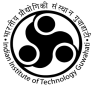 INDIAN INSTITUTE OF TECHNOLOGY GUWAHATIGuwahati – 781039, AssamPhone : 0361 – 2582064Fax : 0361 - 2692771TENDERSTenders for the following works are invited through online-“Outsourcing of operation and maintenance of Indoor sports complex at IITG Campus (Group-B)”. Interested parties may visit the following link for the details-www.tenderwizard.com/ IITGDean, IPMTENDERSTenders for the following works are invited through online-“Outsourcing of operation and maintenance of Indoor sports complex at IITG Campus (Group-B)”. Interested parties may visit the following link for the details-www.tenderwizard.com/ IITGDean, IPM